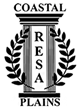 Coastal Plains RESA
Office of Executive Director
245 North Robinson Street  Lenox, GA 31637(229) 546-4094 Fax: (229) 546-4167 Return Application To:Coastal Plains Regional Educational Service Agency245 North Robinson StreetLenox, GA 31637Fax: (229) 546-4167Attention: DirectorCertificationIf yes, please enclose a photocopy and list fields below.If yes:Professional PreparationEducational ExperienceReport in chronological order, beginning with most recent position, all full-time teaching and administrative experience including teaching in accredited colleges. Military ServiceProfessional OrganizationsList educational fraternities and professional organizations to which you belong. Include offices held.Presentation experiencePlease list no more than three conferences or workshops (school or district) in which you have presented professional learning. If none, please leave blank.ReferencesYour application cannot be given proper consideration without full names, street addresses, cities, states, zip codes, and telephone numbers.Persons listed as references should be qualified to answer questions concerning your qualifications for the position you seek. Include principals and supervisors under whom you have taught. Do not include neighbors, friends, or relatives.Please include reference information below. Complete addresses are required including zip codes.Other Data (All questions must be answered)Each of the following questions must be answered with a “yes” or “no”. If any answer is “yes,” please attach an explanation.I authorize investigation of all statements contained in this application. I understand that misrepresentation or omission of facts called for is cause for dismissal.I understand and agree to a criminal record check as provided by O.C.G.A. § 20-2-211, the policies and rules of the State Board of Education and of this Board of Control. I agree to be fingerprinted by the appropriate law enforcement officials and I further agree to sign the appropriate forms which the law enforcement agency may require me to sign consenting to a criminal record check through the National Crime Information center and the Georgia Crime Information Center.Full Name:(Last)(Last)(First)(First)(Middle)(Middle)Ga Tchg Cert #:
Permanent Address:(Street)(Street)(Street)(City)(State)(Zip)Telephone No. 1Present Address:(Street)(Street)(Street)(City)(State)(Zip)Telephone No. 2Email AddressPresent PositionFor a Position AsDo you presently hold a valid Georgia teaching certificate?YesNoTypeFieldExpiresCertificate #Retirement #If no, have you applied for a Georgia certificate?YesNoDate applied:Field:Do you presently hold or have you ever held a teaching certificate from another state?YesNoIf yes, copies of out-of-state certificates are required if you are offered employment with Coastal Plains RESAName of SchoolCity/StateDatesFrom/ToCredit or DegreeMajorMinorSchool NameSystem NameComplete Address (Include Zip Code)Dates
From/ToTeaching/Job AssignmentSupervisorBranch of ServiceDates From/ToHighest RankType of DischargeOrganizationYears of MembershipOffices HeldConference/WorkshopDateTopic PresentedName of ReferenceComplete Mailing AddressTelephone NumberOfficial PositionHave you ever failed to have a contract renewed? YesNoHave you ever resigned in lieu of non-renewal or adverse personnel action?YesNoHave you ever had a teaching credential denied, revoked, or suspended in any state?YesNoHave you ever been convicted or pled nolo contendere to a felony or misdemeanor, including DUI?YesNoHave you been charged with a felony or misdemeanor, including DUI, for which charges are currently pending?YesNoHave you ever been accused of or investigated for allegations of sexual harassment?YesNoHave you ever been accused and investigated for a crime of physical abuse, child abuse, or child deprivation?YesNoHave you ever been reported to the Georgia Professional Standards Commission (GaPSC)? If so, what was the result?YesNoDate:Signature: